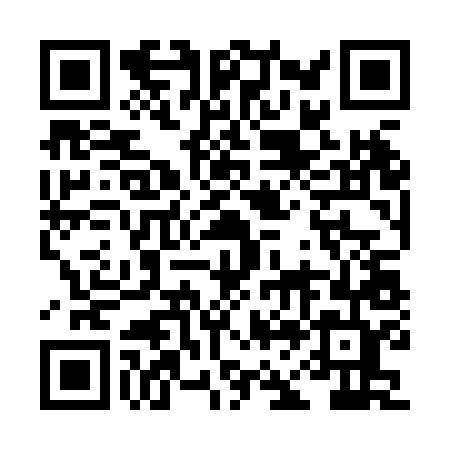 Ramadan times for Gredilla de Sedano, SpainMon 11 Mar 2024 - Wed 10 Apr 2024High Latitude Method: Angle Based RulePrayer Calculation Method: Muslim World LeagueAsar Calculation Method: HanafiPrayer times provided by https://www.salahtimes.comDateDayFajrSuhurSunriseDhuhrAsrIftarMaghribIsha11Mon5:595:597:331:255:307:177:178:4512Tue5:575:577:311:245:317:187:188:4713Wed5:565:567:301:245:327:197:198:4814Thu5:545:547:281:245:337:217:218:4915Fri5:525:527:261:245:347:227:228:5116Sat5:505:507:251:235:357:237:238:5217Sun5:485:487:231:235:357:247:248:5318Mon5:465:467:211:235:367:257:258:5419Tue5:455:457:191:225:377:267:268:5620Wed5:435:437:181:225:387:287:288:5721Thu5:415:417:161:225:397:297:298:5822Fri5:395:397:141:225:407:307:309:0023Sat5:375:377:121:215:417:317:319:0124Sun5:355:357:111:215:427:327:329:0225Mon5:335:337:091:215:427:337:339:0426Tue5:315:317:071:205:437:357:359:0527Wed5:295:297:051:205:447:367:369:0628Thu5:275:277:031:205:457:377:379:0829Fri5:255:257:021:195:467:387:389:0930Sat5:235:237:001:195:477:397:399:1031Sun6:216:217:582:196:478:408:4010:121Mon6:196:197:572:196:488:418:4110:132Tue6:176:177:552:186:498:438:4310:143Wed6:156:157:532:186:508:448:4410:164Thu6:136:137:512:186:518:458:4510:175Fri6:116:117:502:176:518:468:4610:196Sat6:096:097:482:176:528:478:4710:207Sun6:076:077:462:176:538:488:4810:228Mon6:056:057:442:176:548:498:4910:239Tue6:036:037:432:166:548:518:5110:2510Wed6:016:017:412:166:558:528:5210:26